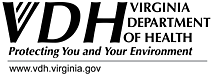 NURSING DIRECTIVES/GUIDELINESSUBJECT/TITLE: Tuberculosis Contact InvestigationSECTION: Standards of CareSUMMARY: The investigation of persons exposed to infectious tuberculosis (TB) clients and treatment of those found to be infected are important components of TB control and elimination strategies within the United States.BRIEF BACKGROUND: Contact investigations are complicated undertakings that require hundreds of interdependent decisions, the majority of which are made on the basis of incomplete data and dozens of time-consuming interventions.  These actions may include those related to decisions to initiate a contact investigation, assign priorities to contacts, the evaluation and treatment of contacts, expansion of investigations, and communication through the public media. Factors such as the extent of disease in the index client, the duration of exposure, proximity of the individuals, and air circulation during the exposure all influence the likelihood of transmission to any given contact.  Other medical factors including immunosuppression in the contact can also influence the likelihood of infection or disease following an exposure.It is beyond the scope of this document to cover all situations that may arise during an investigation of any one individual or community.  Additional considerations may come into play for certain populations.  All nurses involved in contact investigations should have immediate access to guidelines, policies and procedures published by the Centers for Disease Control and Prevention (CDC) and the Virginia Department of Health (VDH), Division of Disease Prevention, TB Control and Prevention program (DDP-tb).PROCEDURE/DIRECTIVE:Contact Investigation, Management and Follow-up of ContactsContact investigation is the responsibility of the local health department.  Services related to the investigation and evaluation of contacts are provided free of charge.  Refer to the current VDH Eligibility Guidelines.A contact investigation should be initiated if the index client has smear positive, confirmed or suspected pulmonary, laryngeal or pleural TB.  For a contact investigation of a smear negative case, identification of high-priority contacts should be undertaken, and evaluation of those contacts should be initiated.Refer to Figure 1 on page 5 of MMWR “Guidelines for the Investigation of Contacts of Persons with Infectious Tuberculosis” for decision guidance for other categories of clients.DDP-tb should be notified with 24 hours and consulted for all contact investigations involving congregate settings such as jails, detention facilities, prisons, nursing homes, assisted living facilities and schools.DDP-tb should be consulted for all contact investigations and treatment decisions involving contacts of MDR-TB and XDR-tb cases.The client should be interviewed within 3 business days for contact information.  A minimum of two interviews during the early treatment phase is recommended.  The interview should be face to face in the hospital, clinic, home or other convenient location that accommodates privacy and infection control considerations.  Interview topics should include but are not limited to:Demographic informationConcurrent medical conditions and treatmentHistory of previous exposure to TBHistory of previous TB disease and treatmentSymptoms of illness and onsetPotential transmission settings – include where spent nights, worked, ate, visited, spent leisure time, exercised, worshipped,  congregate settings, routine and non-routine travel, routine travel modes.  Discuss length of time and frequency at named settings.List of possible contacts – discuss length of time and frequency of exposureEarly in the investigation, determine the potential for media involvement and follow district guidelines regarding notification of the appropriate VDH regional Public Information Officer (PIO).To determine the period of infectiousness, follow the “VDH Guidelines for Estimating the Start of the Infectious Period when Initiating TB Contact Investigations” and Table 2 on page 7 of MMWR “Guidelines for the Investigation of Contacts of Persons with Infectious Tuberculosis.”Arrange for site visits to settings determined to be priority settings for investigation.  Visits to some settings may be deferred pending the outcome of initial investigation and testing. Depending on the type of site, assess for number and spacing of people within site, room size, general ventilation and air flow patterns, and environmental clues for potential transmission, i.e. presence of toys when no children are listed as contacts. To prioritize contacts for evaluation, follow Figures 2, 3 and 4 of MMWR “Guidelines for the Investigation of Contacts of Persons with Infectious Tuberculosis.”All high priority contacts of index cases that are sputum smear positive or have cavitary chest x-rays should be contacted with 7 business days from listing as a contact and complete the initial evaluation process as listed below within 5 business days of first encounter.All high priority contacts of index cases that are sputum smear negative should be contacted within 7 business days from listing as a contact and complete the initial evaluation process as listed below within 10 business days of first encounter.All medium priority contacts regardless of smear or culture results should be contacted within 14 business days from listing as a contact to determine if the individual has risk factors that warrant a high priority designation.  Any required evaluation should be completed within 10 business days of first encounter.Follow “VDH Guidelines to Assist in Determining the Need for Contact Investigation and Prioritizing Public Health Response” and Figures 5, 6, 7, 8, and 9 of MMWR “Guidelines for the Investigation of Contacts of Persons with Infectious Tuberculosis” for guidance in the evaluation, treatment and follow- up of contacts.Regardless of the result of testing for TB infection (i.e. TST or IGRA blood test), all symptomatic contacts should be evaluated immediately with chest x-ray (CXR), sputum or other bacteriology testing and be evaluated by a physician, physician’s assistant or nurse practitioner as soon as it can be arranged.All contacts that are under age 5 or immune-compromised should have a PA and lateral CXR and physical examination regardless of the result of a test for TB infection. Contacts that under age 5 or immune-compromised should be placed on window prophylaxis if all test results are negative and active TB disease is not suspectedAll contacts with a new positive test for TB infection should receive a CXR. If the CXR is abnormal, sputum x 3 should be collected.All contacts found to have latent tuberculosis infection should be offered treatment for latent TB infection according to  “VDH Guidelines for the Use of Isoniazid/Rifapentine for Treatment of Latent TB Infection in Health Department Settings” or  MMWR “Targeted Testing and Treatment of Latent TB Infection” with consideration given to the resistance pattern of the source case.Individuals with a known past positive test for TB infection should be screened for symptoms compatible with active TB disease during both the initial and second round evaluation. Further evaluation including a CXR is required if these contacts are symptomatic.If the individual has not completed treatment for LTBI, this can be considered if the individual is interested. A CXR is needed prior to the initiation of single drug treatment but is not considered part of the contact investigation follow-up.If bacteriology samples are collected for any contact, treatment for LTBI should be deferred until final culture results are received and active disease is ruled out. As appropriate, an individual may be started on a standard 4-drug regimen as a suspect.Additional enhanced evaluation and treatment recommendations may be made for contacts in an outbreak situation.  DDP-tb will work closely with districts in outbreak investigations and follow-up for contacts in these situations.Decisions to expand a contact investigation should be made in conjunction with DDP-tb and should not be undertaken unless all high and medium priority contacts have been located, evaluated and appropriately treated.At the conclusion of the investigation, a summary detailing the infectious period, basic history of exposure, sites investigated, and numbers of contacts identified, evaluated, found to be infected and treated should be prepared and filed in the case record.  The report should contain aggregate numbers only.  For confidentiality reasons, it should not contain contact names.  A more extensive summary report may be needed for large investigations or where significant transmission occurred.RecordkeepingDocumentation is needed for all encounters with the TB program. A TB Risk Assessment form or Contact Investigation form alone may be appropriate for most contacts. Contact investigation forms and documentation should be filed in a separate prong folder       adjacent to the patient record.  The folder should be labeled “Contacts of [Case Name].” The TB 502 or a printout from an electronic file containing the same information as the TB 502 should be faxed to TB Control at 804-371-0248 according to the schedule established by TB program.A case management record is needed for:All clients who meet one or more of the following criteria:Referred for chest x-raySputum collectedIdentified as a suspect or active case of TB disease regardless of the source of medical care or site of disease.Recommended for treatment for LTBI as a contact to an active case regardless of the source of medical care or if treatment is chosenRecommended for treatment for LTBI as a reactor by the local health departmentDocumentation by Exception chart forms are not appropriate for inclusion in the TB case management record.Refer to DDP-tb guidelines for Use of the TB Case Management record.  Case records and records for suspects on trial course of treatment for presumed active disease should be filed in 6-prong folder.  A folder with fewer sections may be used for other records.VDH TB Control record forms, test results and other medical records should be filed in the client record according to agency or local district guidelines for assembling client records, , but in such a way that bacteriology, blood and radiography results are filed together in orderly fashion to facilitate ongoing monitoringDirectly Observed Therapy (DOT) logs may be maintained in a separate folder to facilitate prompt documentation for the current month only. At the end of each month, the DOT log and any progress notes should be filed appropriately in the client record.    EVIDENCE BASE:Centers for Disease Control and Prevention. Controlling Tuberculosis in the United States.   MMWR 2005; 54(No. RR-12). Retrieved from http://www.cdc.gov/mmwr/preview/mmwrhtml/rr5412a1.htmCenters for Disease Control and Prevention. Essential Components of a Tuberculosis      	Prevention Program.  MMWR Vol. 44 # RR-11, September 8, 1995. Retrieved from    	http://www.cdc.gov/mmwr/preview/mmwrhtml/00038823.htmCenters for Disease Control and Prevention.   Guidelines for Preventing the Transmission of     	Mycobacterium tuberculosis in Health-Care Settings, 2005.  MMWR 2005:54(No. RR-     	17). Retrieved from     	http://www.cdc.gov/mmwr/preview/mmwrhtml/rr5417a1.htm?s_cid=rr5417a1_e           Centers for Disease Control and Prevention. Guidelines for the Investigation of Contacts of Persons with Infectious Tuberculosis. MMWR 2005; 54(No. RR-15). Retrieved from http://www.cdc.gov/mmwr/preview/mmwrhtml/rr5415a1.htmCenters for Disease Control and Prevention. Prevention and Control of Tuberculosis inCorrectional and Detention Facilities: Recommendations from the CDC. MMWR 2006; 55(No. RR-9). Retrieved from http://www.cdc.gov/mmwr/preview/mmwrhtml/rr5509a1.htmCenters for Disease Control and Prevention. Targeted Tuberculin Testing and Treatment of Latent Tuberculosis Infection. MMWR 2000; 49(No. RR-6). Retrieved from http://www.cdc.gov/mmwr/preview/mmwrhtml/rr4906a1.htmCode of Virginia (§ 32.1-50) Examination of persons suspected of having active tuberculosis 	disease; reporting; report forms; report schedule; laboratory reports; and required       	samples.  Retrieved from http://law.lis.virginia.gov/vacode/32.1-50/Virginia Department of Health, Division of Disease Prevention, TB Control and Prevention Program, “Virginia Tuberculosis Control Laws Guidebook,” 2014.  Retrieved from http://www.vdh.virginia.gov/TB/documents/VirginiaTuberculosisControlLaws2014.pdf and http://www.vdh.virginia.gov/epidemiology/DiseasePrevention/Programs/Tuberculosis/guidebook/documents/2005A_TB_004.pdfVirginia Department of Health, (2014).  Recommended Sample Collection Schedule for Monitoring Smear and Culture Conversion in Pulmonary TB Cases.  Virginia Department of Health: Division of Disease Prevention.  Retrieved from  http://www.vdh.virginia.gov/TB/documents/Sputumschedule_Final_031714_000.pdfVirginia Department of Health.  (2011). Guidelines for Tuberculosis Records and For Use.Virginia Department of Health: Division of Disease Prevention. Retrieved from http://www.vdh.virginia.gov/TB/Forms/documents/GuidelinesforTBRecordsandFormUse060811.pdfVirginia Department of Health. (2013) Policy on Screening for Infection and Disease.  Virginia       	Department of Health: Division of Disease Prevention. Retrieved from       	http://www.vdh.virginia.gov/TB/Policies/screening.htmVirginia Department of Health. (2005). Tuberculosis Service Plan. Virginia Department of Health: Division of Disease Prevention. Retrieved from http://www.vdh.virginia.gov/epidemiology/DiseasePrevention/Programs/Tuberculosis/Fo rms/documents/SPMast.docVirginia Department of Health, (2014). TB Nurse Case Management Clinical Pathway.  Virginia Department of Health: Division of Disease Prevention.  Retrieved from  http://www.vdh.virginia.gov/TB/documents/TBNurseCaseManagmentClinicalPathwayvrev031214.pdfVirginia Department of Health, (2014). Expected Communication between LHD and TBC/Refugee Programs.  Virginia Department of Health: Division of Disease Prevention.  Retrieved from  http://www.vdh.virginia.gov/TB/documents/ExpectedLHDCommunicationwithTBProgram.pdfVirginia Department of Health, (2014). Contact TB Control and Prevention as Needed.  Virginia 	Department of Health: Division of Disease Prevention.  Retrieved from  	http://www.vdh.virginia.gov/TB/documents/CommunicationwithTBProgramAsNeeded.pdfVirginia Department of Health, (2015).  VDH Guidance to Assist in Determining the Need for Contact Investigation and Prioritizing Public Health Response.  Virginia Department of Health: Division of Disease Prevention.  Retrieved from  	http://www.vdh.virginia.gov/TB/documents/ContactPriorities10-10-13.pdfVirginia Department of Health, (2014).  Guidelines for Estimating the Start of the Infectious 	Period when Initiating TB Contact Investigations .  Virginia Department of Health: 	Division of Disease Prevention.  Retrieved from  http://www.vdh.virginia.gov/TB/documents/GuidelinesforEstimatingtheStartoftheInfectiousPeriod_000.pdfVirginia Department of Health, (2014).  Instructions for submitting completing TB 502 Forms.  Virginia Department of Health: Division of Disease Prevention.  Retrieved from  http://www.vdh.virginia.gov/TB/documents/502_FormandDirections_000.pdfVirginia Department of Health, (2014).   Summary Report of a TB Contact Investigation in a Congregate Setting.  Virginia Department of Health: Division of Disease Prevention.  Retrieved from  http://www.vdh.virginia.gov/TB/documents/CongregateSummaryForm.pdfElectronic File Location: C:\Documents and Settings\jwakeham\My Documents\nursdirectivesContact Investigation_093008.docEffective Date: March 2009Review Date:	        							    Revision Date: June 2015